39 èmes Rencontres du GEEFSM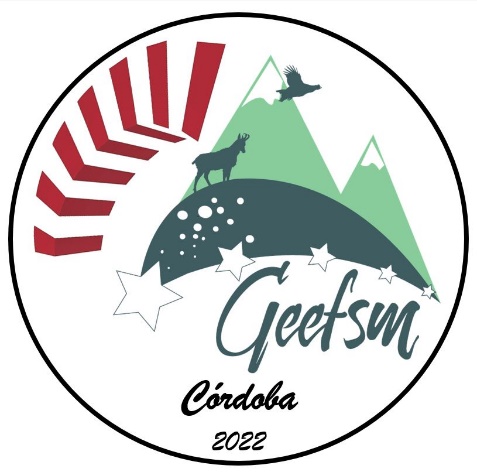 Córdoba, Andalucía, España****************************************************************************12 au 15 octobre 2022_______________________________________________________________APPEL A COMMUNICATIONSENVOYER AVANT LE 30 JUILLET 2022 https://form.jotform.com/221162900507042Thèmes souhaités : * études de maladies d'espèces sauvages de montagne* enquêtes épidémiologiques* analyse écologique de la pathologie en milieu naturel ; relations hôte - parasite* relations sanitaires entre animaux domestiques et sauvages* captures, manipulations et soins aux espèces sauvages de montagne* aspects écologiques, physiologiques des espèces sauvages ; biologie de la conservation* composantes sanitaires, immunologiques, prophylactiques de la gestion des populations sauvagesTitre de la communicationAuteurs: Prènom N1, Prènom N2Organismes: 1) Animal and Plant Health Agency, New Haw, Surrey, United Kingdom.2) National Wildlife Management Centre, Animal and Plant Health Agency, Sand Hutton York, United Kingdom.Texte du resume (300 mots máximum):